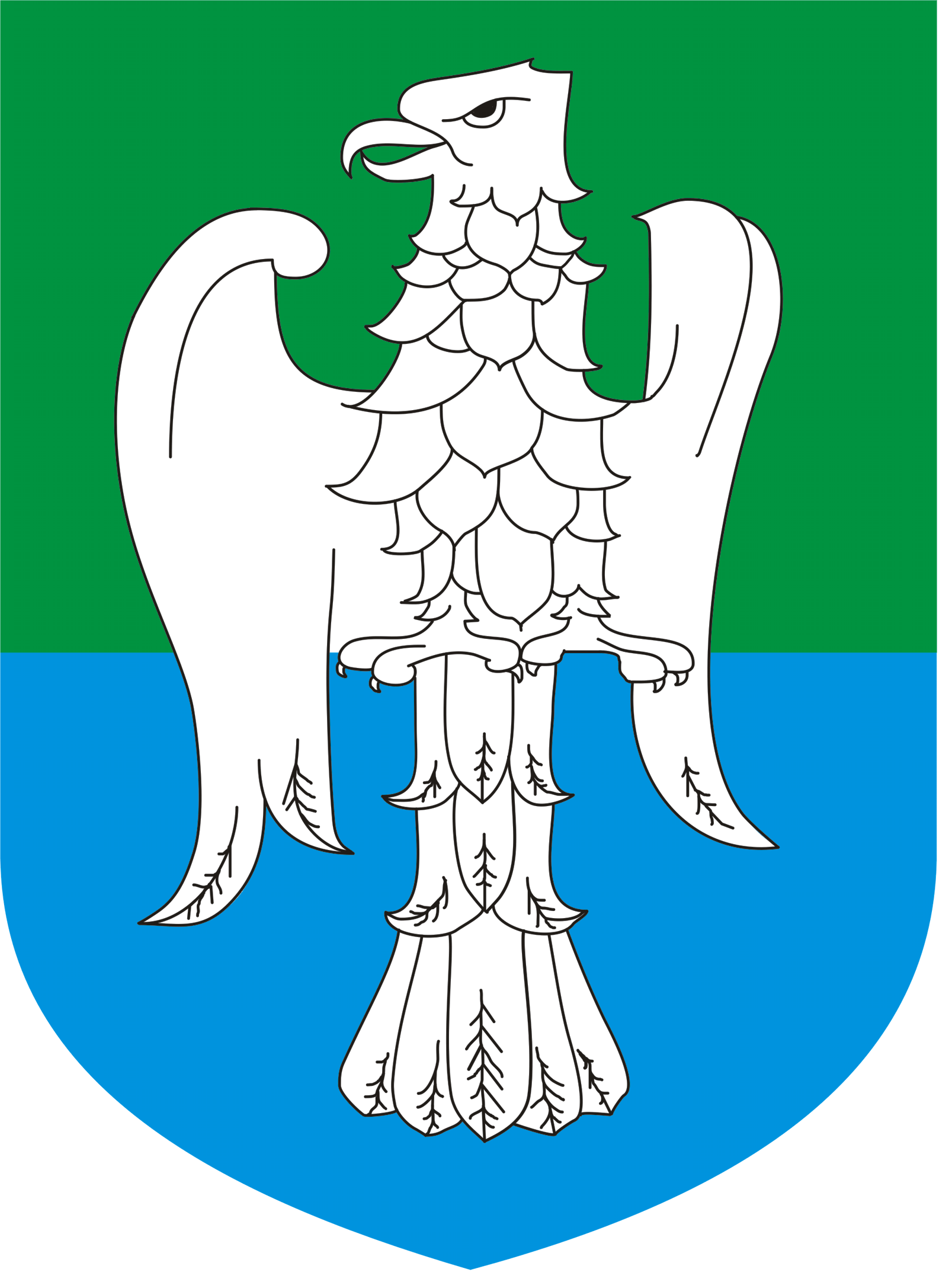 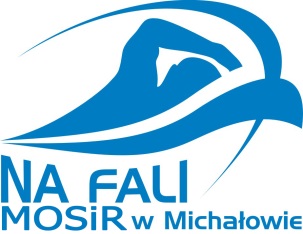 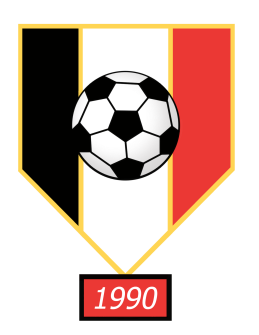 Regulamin Turnieju EURO SPOKO  W PIŁCE NOŻNEJ § 1 Organizatorzy i cele imprezy Organizatorem turnieju EURO SPOKO w piłce nożnej jest MOSiR w MICHAŁOWIE oraz KS MichałowoCelem imprezy jest popularyzacja piłki nożnej, stworzenie warunków do rywalizacji w duchu „Fair Play”, propagowanie aktywnego spędzania wolnego czasu młodzieży i osób dorosłych. § 2 Zasady uczestnictwa zgłoszenia do turnieju przyjmowane są do dnia 01.09.2023r telefonicznie: 85 71 89 424 lub e-mail: poplawska@michalowo.eu lub mosir@michalowo.eu , wzór stanowi załącznik do regulaminudrużyna składa się maksymalnie z max 8 osób - (4 w polu + bramkarz) + 3 rezerwowych ,obowiązuje strój sportowy, turniej zostanie rozegrany w dwóch kategoriach wiekowych : do 14 lat i powyżej 14 lat§ 3 Przebieg i miejsce rozgrywek 1) Turniej odbędzie się w dnia 5.09.2023r. Start rozgrywek zaplanowany jest na              godzinę 16:00. Miejscem gier turniejowych jest boisko do piłki nożnej przy ul. Leśnej w Michałowie.2) System rozgrywek w zależności od ilości zgłoszonych drużyn.3) Wszystkie zespoły są bezwzględnie zobowiązane do respektowania terminarza spotkań przygotowanego przez organizatorów. 4) Jeżeli z przyczyn niezależnych od obu stron spotkanie nie odbędzie się lub zostanie przerwane przez sędziów przed upływem przepisowego czasu i nieukończone, organizatorzy mogą zarządzić powtórzenie całego spotkania w nowym terminie. 5) Wszystkie zespoły w trakcie trwania zawodów odpowiedzialne są za osoby towarzyszące oraz zobowiązane są do niesienia czynnej pomocy w jawnych przypadkach naruszenia porządku publicznego. 6) Za rzeczy zaginione organizator nie odpowiada. § 4 Przepisy gryCzas gry: - 2 x 10 minutPiłka – rozmiar 5Wszystkie rzuty wolne są pośrednie. Odległość muru od piłki min. 3 metry. Aut wykonujemy nogą. Nie można zdobyć bramki bezpośrednio z autu. Rzut karny z odległości 7m.Kara za przewinienia – 2 lub 5 minut lub wykluczenie do końca spotkania (w czasie odbywania kary nie można wprowadzić w to miejsce innego zawodnika). Stroje zawodników muszą być jednolite dla całej drużyny oprócz bramkarzy, tzn. koszulki poszczególnych graczy muszą być jednego koloru i spodenki poszczególnych zawodników także muszą być jednego koloru. Kolor koszulki bramkarza musi kontrastować z koszulkami zawodników z pola. Zakazane jest posiadanie podczas trwania meczu wszelkiego rodzaju łańcuszków, wisiorków, opasek, obrączek, pierścionków, kolczyków itp. Strój musi być schludny i odpowiedni do rangi zawodów. W sytuacjach nie poruszonych w niniejszym regulaminie decyduje: w sprawach meczowych – sędzia, w sprawach spornych – organizator.  Za każde rozegrane spotkanie przyznaje się liczbę punktów w zależności od uzyskanego wyniku: - 3 punkty z zwycięstwo, - 1 punkt za remis . 	O kolejności drużyn w grupie decyduje: - większa liczba zdobytych punktów- wynik bezpośredniego spotkania- lepsza różnica bramek - większa liczba zdobytych bramek,§ 6 Postanowienia końcoweKażdy zawodnik jest zobowiązany do zapoznania się z regulaminemOrganizator wymaga własnoręcznie podpisanej zgody na przetwarzanie danych osobowych oraz wizerunku uczestnika turnieju – wzór stanowi załącznik do regulaminu ……………………………………………………………………(pieczątka i podpis lub CZYTELNY PODPIS osoby odpowiedzialnej za drużynę)* pola obowiązkoweOświadczenieo wyrażeniu zgody na przetwarzanie danych osobowych w związku z uczestnictwem w wydarzeniach kulturalno-sportowych organizowanych przez Miejski Ośrodek Sportu i Rekreacji w Michałowie.…………………………………………………………………                   Czytelnie imię i nazwisko uczestnika. Wybrane odpowiedzi Tak lub Nie proszę zaznaczyć znakiem X………………………………………………………………….…………………………..………………………………Data i podpis uczestnika. W przypadku osoby niepełnoletniej – rodzica lub opiekuna prawnego__________________________________________________________________________________________ Administratorem zbieranych i przetwarzanych danych osobowych jest Miejski Ośrodek Sportu i Rekreacji w Michałowie z siedzibą przy ul. Sienkiewicza 21 A, 16-050 Michałowo. Może Pan/Pani skontaktować się z nami osobiście lub poprzez korespondencję tradycyjną. W celu uzyskania informacji dotyczących przetwarzanych przez placówkę danych osobowych może się Pan/Pani skontaktować z naszym Inspektorem Ochrony Danych za pośrednictwem korespondencji e-mail kierowanej na adres: iod_mosir_michalowo@podlaskie.pl Dane osobowe wykorzystywane w celu uczestnictwa w wydarzeniach oraz promocji własnej MOSIR będą przetwarzane na podstawie Pana/Pani zgody. Przysługuje Panu/Pani prawo odmowy podania tych danych lub prawo niewyrażenia zgody na ich przetwarzanie. Brak zgody na przetwarzanie Pana/Pani danych osobowych będzie skutkować brakiem możliwości uczestnictwa  w organizowanych wydarzeniach. W przypadku wyrażenia przez Pana/Panią zgody na przetwarzanie danych osobowych, może Pan/Pani wycofać ją w dowolnym momencie. W tym celu należy zwrócić się pisemnie do Administratora Danych. Dane osobowe będziemy przetwarzać przez okres niezbędny do zrealizowania zadania w związku, z którym zostały zebrane. Po zakończeniu realizacji tego zadania dane osobowe będą przetwarzane wyłącznie w celach archiwalnych wynikających z przepisów prawa. Ma Pan/Pani prawo dostępu do treści podanych danych oraz możliwość ich uzupełnienia i aktualizowania. Ma Pan/Pani prawo żądać wstrzymania przetwarzania lub usunięcia danych, które zebraliśmy za Pana/Pani zgodą. Równocześnie ma Pan/Pani prawo do przeniesienia tych danych. Przysługuje Panu/Pani prawo do wniesienia skargi do organu nadzorczego w przypadku przetwarzania przez MOSIR Michałowo Pana/Pani danych osobowych w sposób sprzeczny z rozporządzeniem RODO.Oświadczam, że zapoznałam/zapoznałem się z przysługującymi mi prawami dotyczącymi przetwarzania danych osobowych moich i mojego dziecka przez MOSIR Michałowo.……………………………………………………………..…………………………..…………………………………. Data i podpis uczestnika. W przypadku osoby niepełnoletniej – rodzica lub opiekuna prawnegoData zgłoszenia:
___ / ___ / 2023 r.Zgłoszenie zespołu do
Turnieju Piłki Nożnej EURO SPOKOZgłoszenie zespołu do
Turnieju Piłki Nożnej EURO SPOKOZgłoszenie zespołu do
Turnieju Piłki Nożnej EURO SPOKONazwa drużyny: Nazwa drużyny: Nazwa drużyny: Lp.NAZWISKO  i  IMIĘ  ZAWODNIKA(wypełnić drukowanymi literami w kolejności alfabetycznej)NAZWISKO  i  IMIĘ  ZAWODNIKA(wypełnić drukowanymi literami w kolejności alfabetycznej)1.2.3.4.5.6.7.8.Imię i Nazwisko osoby odpowiedzialnej za drużynę (jedna osoba)*Telefon kontaktowy do w/w osoby*Adres e-mail*TakOświadczam, że wyrażam zgodę na przetwarzanie moich danych osobowych / danych osobowych mojego dziecka/podopiecznego podanych w formularzu zgłoszeniowym w związku  z uczestnictwem w wydarzeniach kulturalno-sportowych organizowanych przez Miejski Ośrodek Sportu i Rekreacji w Michałowie. Brak zgody na przetwarzanie tych danych osobowych będzie skutkować brakiem możliwości uczestnictwa w organizowanych wydarzeniach.NieOświadczam, że wyrażam zgodę na przetwarzanie moich danych osobowych / danych osobowych mojego dziecka/podopiecznego podanych w formularzu zgłoszeniowym w związku  z uczestnictwem w wydarzeniach kulturalno-sportowych organizowanych przez Miejski Ośrodek Sportu i Rekreacji w Michałowie. Brak zgody na przetwarzanie tych danych osobowych będzie skutkować brakiem możliwości uczestnictwa w organizowanych wydarzeniach.TakOświadczam, że wyrażam zgodę na rejestrowanie i przetwarzanie mojego wizerunku, wizerunku mojego dziecka/podopiecznego, w związku z uczestnictwem w wydarzeniach kulturalno-sportowych organizowanych przez Miejski Ośrodek Sportu i Rekreacji w Michałowie.NieOświadczam, że wyrażam zgodę na rejestrowanie i przetwarzanie mojego wizerunku, wizerunku mojego dziecka/podopiecznego, w związku z uczestnictwem w wydarzeniach kulturalno-sportowych organizowanych przez Miejski Ośrodek Sportu i Rekreacji w Michałowie.TakOświadczam, że wyrażam zgodę na wykorzystanie moich danych osobowych, danych osobowych mojego dziecka/podopiecznego, w zakresie: imię, nazwisko, informacje o wynikach oraz wizerunek, w celach informacyjnych lub/i promocji Miejskiego Ośrodka Sportu i Rekreacji w Michałowie poprzez zamieszczenie na stronie internetowej MOSIR oraz prasie lokalnejNieOświadczam, że wyrażam zgodę na wykorzystanie moich danych osobowych, danych osobowych mojego dziecka/podopiecznego, w zakresie: imię, nazwisko, informacje o wynikach oraz wizerunek, w celach informacyjnych lub/i promocji Miejskiego Ośrodka Sportu i Rekreacji w Michałowie poprzez zamieszczenie na stronie internetowej MOSIR oraz prasie lokalnej